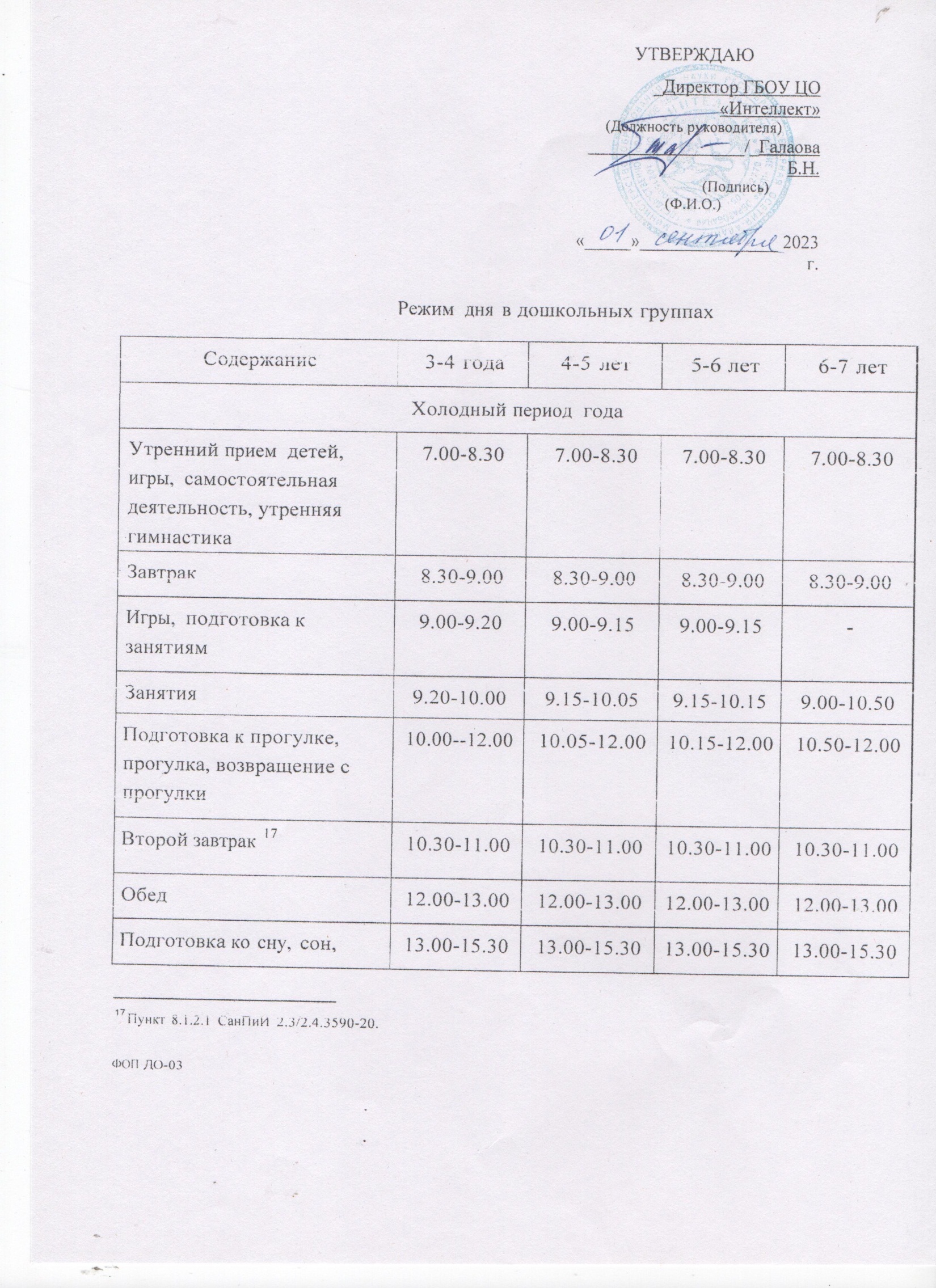 18 Пункт 8.1.2.1 СанПиН 2.3/2.4.3590-20. ФОП ДО-03постепенный подъем детей, закаливающие процедурыПолдник15.30-16.0015.30-16.0015.30-16.0015.30-16.0015.30-16.0015.30-16.0015.30-16.0015.30-16.00Занятия----16.00-16.2516.00-16.25--Игры, самостоятельная16.00-17.0016.00-17.0016.00-17.0016.00-17.0016.25-17.0016.25-17.0016.00-16.4016.00-16.40деятельность  детейПодготовка  к прогулке,17.00-18.3017.00-18.3017.00-18.3017.00-18.3017.00-18.3017.00-18.3016.40-18.3016.40-18.30прогулка, самостоятельнаядеятельность  детей,возвращение  с прогулкиУжин18.3018.3018.3018.3018.3018.3018.3018.30Уход  домойдо 19.00до 19.00до 19.00до 19.00ДО  19.00ДО  19.00до 19.00до 19.00Теплый период годаТеплый период годаТеплый период годаТеплый период годаТеплый период годаТеплый период годаТеплый период годаТеплый период годаТеплый период годаТеплый период года3-4 года4-5 лет5-6 лет6-7 летХолодный период  годаХолодный период  года7.00-8.307.00-8.307.00-8.307.00-8.307.00-8.307.00-8.307.00-8.307.00-8.30игры, самостоятельнаяигры, самостоятельнаядеятельность, утренняя гимнастика деятельность, утренняя гимнастика ЗавтракЗавтрак8.30-9.008.30-9.008.30-9.008.30-9.008.30-9.008.30-9.008.30-9.008.30-9.00Игры, самостоятельнаяИгры, самостоятельная9.00-9.209.00-9.209.00-9.159.00-9.159.00-9.159.00-9.15--деятельностьдеятельностьВторой завтрак 18Второй завтрак 1810.30-11.0010.30-11.0010.30-11.0010.30-11.0010.30-11.0010.30-11.0010.30-11.0010.30-11.00Подготовка к прогулке,Подготовка к прогулке,9.20-12.009.20-12.009.15-12.009.15-12.009.15-12.009.15-12.009.00-12.009.00-12.00прогулка, занятия напрогулка, занятия напрогулке, возвращение  спрогулке, возвращение  спрогулкипрогулкиОбедОбед12.00-13.0012.00-13.0012.00-13.0012.00-13.0012.00-13.0012.00-13.0012.00-13.0012.00-13.00Подготовка ко сну, сон,Подготовка ко сну, сон,13.00-15.3013.00-15.3013.00-15.3013.00-15.3013.00-15.3013.00-15.3013.00-15.3013.00-15.30постепенный подъем детей, закаливающие процедурыПолдник15.30-16.0015.30-16.0015.30-16.0015.30-16.00Игры, самостоятельная деятельность  детей16.00-17.0016.00-17.0016.00-17.0016.00-17.00Подготовка к прогулке, прогулка, самостоятельная деятельность  детей17.00-18.3017.00-18.3017.00-18.3017.00-18.30Ужин18.3018.3018.3018.30Уход  домойдо 19.00до 19.00ДО  19.00до 19.00